融合报道、应用创新参评作品推荐表作品标题艾看福建|跟着林占熺种草去艾看福建|跟着林占熺种草去艾看福建|跟着林占熺种草去参评项目国际传播（融合报道）国际传播（融合报道）国际传播（融合报道）主创人员郑建武、艾迪、游宁剑、曾子游、郑少炜、游丁琳、肖鲁怀郑建武、艾迪、游宁剑、曾子游、郑少炜、游丁琳、肖鲁怀郑建武、艾迪、游宁剑、曾子游、郑少炜、游丁琳、肖鲁怀编辑方凯、廖尚玺、李永明方凯、廖尚玺、李永明方凯、廖尚玺、李永明原创单位福建省广播影视集团福建省广播影视集团福建省广播影视集团发布平台海博TV客户端海博TV客户端海博TV客户端发布日期2021年10月9日15时08分2021年10月9日15时08分2021年10月9日15时08分2021年10月9日15时08分2021年10月9日15时08分2021年10月9日15时08分2021年10月9日15时08分作品链接和二维码https://www.fjtv.net/folder475/haibo4/folder477/2021-10-09/3999498.html?_t=1639298291#&_hgOutLink=news/newsDetail&id=3999498https://www.fjtv.net/folder475/haibo4/folder477/2021-10-09/3999498.html?_t=1639298291#&_hgOutLink=news/newsDetail&id=3999498https://www.fjtv.net/folder475/haibo4/folder477/2021-10-09/3999498.html?_t=1639298291#&_hgOutLink=news/newsDetail&id=3999498https://www.fjtv.net/folder475/haibo4/folder477/2021-10-09/3999498.html?_t=1639298291#&_hgOutLink=news/newsDetail&id=3999498https://www.fjtv.net/folder475/haibo4/folder477/2021-10-09/3999498.html?_t=1639298291#&_hgOutLink=news/newsDetail&id=3999498https://www.fjtv.net/folder475/haibo4/folder477/2021-10-09/3999498.html?_t=1639298291#&_hgOutLink=news/newsDetail&id=3999498https://www.fjtv.net/folder475/haibo4/folder477/2021-10-09/3999498.html?_t=1639298291#&_hgOutLink=news/newsDetail&id=3999498作品简介（含采编过程）2020年以来，习近平总书记的足迹走遍黄河流域6省区，他着力推动黄河流域生态保护和高质量发展；2021年的黄河汛情连连，引起民众极大关注；这一年，世界各国尤其是106个引进菌草技术的发展中国家，都在关注菌草专家林占熺教授的菌草护河治沙、养殖发电致富项目。国庆节期间，林占熺教授率队赶往黄河之畔，趋驰千里黄河沿岸，穿越一万平方公里的乌兰布和沙漠，探勘经历数次洪峰考验的菌草防洪成败。记者精心择定这一上下关注并能引发舆论的新闻事件，主动设置议题，跟踪前往，不断探究，深挖内涵，通过“跟着林占熺种草去”的前前后后，揭示中国生态文明建设的世界意义。在全方位矩阵宣传中，记者专门通过融合传播方式，多点记录菌草技术在护河固沙试验中的种种“奇效”，通俗、生动、鲜活地讲述了一则动人的中国故事。2020年以来，习近平总书记的足迹走遍黄河流域6省区，他着力推动黄河流域生态保护和高质量发展；2021年的黄河汛情连连，引起民众极大关注；这一年，世界各国尤其是106个引进菌草技术的发展中国家，都在关注菌草专家林占熺教授的菌草护河治沙、养殖发电致富项目。国庆节期间，林占熺教授率队赶往黄河之畔，趋驰千里黄河沿岸，穿越一万平方公里的乌兰布和沙漠，探勘经历数次洪峰考验的菌草防洪成败。记者精心择定这一上下关注并能引发舆论的新闻事件，主动设置议题，跟踪前往，不断探究，深挖内涵，通过“跟着林占熺种草去”的前前后后，揭示中国生态文明建设的世界意义。在全方位矩阵宣传中，记者专门通过融合传播方式，多点记录菌草技术在护河固沙试验中的种种“奇效”，通俗、生动、鲜活地讲述了一则动人的中国故事。2020年以来，习近平总书记的足迹走遍黄河流域6省区，他着力推动黄河流域生态保护和高质量发展；2021年的黄河汛情连连，引起民众极大关注；这一年，世界各国尤其是106个引进菌草技术的发展中国家，都在关注菌草专家林占熺教授的菌草护河治沙、养殖发电致富项目。国庆节期间，林占熺教授率队赶往黄河之畔，趋驰千里黄河沿岸，穿越一万平方公里的乌兰布和沙漠，探勘经历数次洪峰考验的菌草防洪成败。记者精心择定这一上下关注并能引发舆论的新闻事件，主动设置议题，跟踪前往，不断探究，深挖内涵，通过“跟着林占熺种草去”的前前后后，揭示中国生态文明建设的世界意义。在全方位矩阵宣传中，记者专门通过融合传播方式，多点记录菌草技术在护河固沙试验中的种种“奇效”，通俗、生动、鲜活地讲述了一则动人的中国故事。2020年以来，习近平总书记的足迹走遍黄河流域6省区，他着力推动黄河流域生态保护和高质量发展；2021年的黄河汛情连连，引起民众极大关注；这一年，世界各国尤其是106个引进菌草技术的发展中国家，都在关注菌草专家林占熺教授的菌草护河治沙、养殖发电致富项目。国庆节期间，林占熺教授率队赶往黄河之畔，趋驰千里黄河沿岸，穿越一万平方公里的乌兰布和沙漠，探勘经历数次洪峰考验的菌草防洪成败。记者精心择定这一上下关注并能引发舆论的新闻事件，主动设置议题，跟踪前往，不断探究，深挖内涵，通过“跟着林占熺种草去”的前前后后，揭示中国生态文明建设的世界意义。在全方位矩阵宣传中，记者专门通过融合传播方式，多点记录菌草技术在护河固沙试验中的种种“奇效”，通俗、生动、鲜活地讲述了一则动人的中国故事。2020年以来，习近平总书记的足迹走遍黄河流域6省区，他着力推动黄河流域生态保护和高质量发展；2021年的黄河汛情连连，引起民众极大关注；这一年，世界各国尤其是106个引进菌草技术的发展中国家，都在关注菌草专家林占熺教授的菌草护河治沙、养殖发电致富项目。国庆节期间，林占熺教授率队赶往黄河之畔，趋驰千里黄河沿岸，穿越一万平方公里的乌兰布和沙漠，探勘经历数次洪峰考验的菌草防洪成败。记者精心择定这一上下关注并能引发舆论的新闻事件，主动设置议题，跟踪前往，不断探究，深挖内涵，通过“跟着林占熺种草去”的前前后后，揭示中国生态文明建设的世界意义。在全方位矩阵宣传中，记者专门通过融合传播方式，多点记录菌草技术在护河固沙试验中的种种“奇效”，通俗、生动、鲜活地讲述了一则动人的中国故事。2020年以来，习近平总书记的足迹走遍黄河流域6省区，他着力推动黄河流域生态保护和高质量发展；2021年的黄河汛情连连，引起民众极大关注；这一年，世界各国尤其是106个引进菌草技术的发展中国家，都在关注菌草专家林占熺教授的菌草护河治沙、养殖发电致富项目。国庆节期间，林占熺教授率队赶往黄河之畔，趋驰千里黄河沿岸，穿越一万平方公里的乌兰布和沙漠，探勘经历数次洪峰考验的菌草防洪成败。记者精心择定这一上下关注并能引发舆论的新闻事件，主动设置议题，跟踪前往，不断探究，深挖内涵，通过“跟着林占熺种草去”的前前后后，揭示中国生态文明建设的世界意义。在全方位矩阵宣传中，记者专门通过融合传播方式，多点记录菌草技术在护河固沙试验中的种种“奇效”，通俗、生动、鲜活地讲述了一则动人的中国故事。2020年以来，习近平总书记的足迹走遍黄河流域6省区，他着力推动黄河流域生态保护和高质量发展；2021年的黄河汛情连连，引起民众极大关注；这一年，世界各国尤其是106个引进菌草技术的发展中国家，都在关注菌草专家林占熺教授的菌草护河治沙、养殖发电致富项目。国庆节期间，林占熺教授率队赶往黄河之畔，趋驰千里黄河沿岸，穿越一万平方公里的乌兰布和沙漠，探勘经历数次洪峰考验的菌草防洪成败。记者精心择定这一上下关注并能引发舆论的新闻事件，主动设置议题，跟踪前往，不断探究，深挖内涵，通过“跟着林占熺种草去”的前前后后，揭示中国生态文明建设的世界意义。在全方位矩阵宣传中，记者专门通过融合传播方式，多点记录菌草技术在护河固沙试验中的种种“奇效”，通俗、生动、鲜活地讲述了一则动人的中国故事。社会效果主创团队随行带去穿越机、运动相机、直播背包，以全媒体记录、融合传播的形式不断播发一路见闻，多题呈现林占熺团队的科技创新、理念创新成果，展现全国优秀共产党员林占熺以及整个团队的初心使命、责任担当。节目在海博TV客户端和微信公众号平台不断接续推送，点击量迅速超100万。网友们纷纷互动热议“乌兰布和的‘牛鼻子’拴住了！”“黄河安澜的梦想又近了一步！”。而行程结束后，团队集合碎片化传播之大成，精心再造这一集融合传播专题片，更是在华人头条客户端引发热议，还被翻译成英文版，在Youtube、Facebook、TikTok、Twitter、WhatsApp等境外社交媒体平台发布，并作为菌草实用技术教学视频，通过菌草援助的斐济、尼日利亚、卢旺达、巴布亚新几内亚、中非等多国基地，在各国的培训班进行观摩学习，效果突出。主创团队随行带去穿越机、运动相机、直播背包，以全媒体记录、融合传播的形式不断播发一路见闻，多题呈现林占熺团队的科技创新、理念创新成果，展现全国优秀共产党员林占熺以及整个团队的初心使命、责任担当。节目在海博TV客户端和微信公众号平台不断接续推送，点击量迅速超100万。网友们纷纷互动热议“乌兰布和的‘牛鼻子’拴住了！”“黄河安澜的梦想又近了一步！”。而行程结束后，团队集合碎片化传播之大成，精心再造这一集融合传播专题片，更是在华人头条客户端引发热议，还被翻译成英文版，在Youtube、Facebook、TikTok、Twitter、WhatsApp等境外社交媒体平台发布，并作为菌草实用技术教学视频，通过菌草援助的斐济、尼日利亚、卢旺达、巴布亚新几内亚、中非等多国基地，在各国的培训班进行观摩学习，效果突出。主创团队随行带去穿越机、运动相机、直播背包，以全媒体记录、融合传播的形式不断播发一路见闻，多题呈现林占熺团队的科技创新、理念创新成果，展现全国优秀共产党员林占熺以及整个团队的初心使命、责任担当。节目在海博TV客户端和微信公众号平台不断接续推送，点击量迅速超100万。网友们纷纷互动热议“乌兰布和的‘牛鼻子’拴住了！”“黄河安澜的梦想又近了一步！”。而行程结束后，团队集合碎片化传播之大成，精心再造这一集融合传播专题片，更是在华人头条客户端引发热议，还被翻译成英文版，在Youtube、Facebook、TikTok、Twitter、WhatsApp等境外社交媒体平台发布，并作为菌草实用技术教学视频，通过菌草援助的斐济、尼日利亚、卢旺达、巴布亚新几内亚、中非等多国基地，在各国的培训班进行观摩学习，效果突出。主创团队随行带去穿越机、运动相机、直播背包，以全媒体记录、融合传播的形式不断播发一路见闻，多题呈现林占熺团队的科技创新、理念创新成果，展现全国优秀共产党员林占熺以及整个团队的初心使命、责任担当。节目在海博TV客户端和微信公众号平台不断接续推送，点击量迅速超100万。网友们纷纷互动热议“乌兰布和的‘牛鼻子’拴住了！”“黄河安澜的梦想又近了一步！”。而行程结束后，团队集合碎片化传播之大成，精心再造这一集融合传播专题片，更是在华人头条客户端引发热议，还被翻译成英文版，在Youtube、Facebook、TikTok、Twitter、WhatsApp等境外社交媒体平台发布，并作为菌草实用技术教学视频，通过菌草援助的斐济、尼日利亚、卢旺达、巴布亚新几内亚、中非等多国基地，在各国的培训班进行观摩学习，效果突出。主创团队随行带去穿越机、运动相机、直播背包，以全媒体记录、融合传播的形式不断播发一路见闻，多题呈现林占熺团队的科技创新、理念创新成果，展现全国优秀共产党员林占熺以及整个团队的初心使命、责任担当。节目在海博TV客户端和微信公众号平台不断接续推送，点击量迅速超100万。网友们纷纷互动热议“乌兰布和的‘牛鼻子’拴住了！”“黄河安澜的梦想又近了一步！”。而行程结束后，团队集合碎片化传播之大成，精心再造这一集融合传播专题片，更是在华人头条客户端引发热议，还被翻译成英文版，在Youtube、Facebook、TikTok、Twitter、WhatsApp等境外社交媒体平台发布，并作为菌草实用技术教学视频，通过菌草援助的斐济、尼日利亚、卢旺达、巴布亚新几内亚、中非等多国基地，在各国的培训班进行观摩学习，效果突出。主创团队随行带去穿越机、运动相机、直播背包，以全媒体记录、融合传播的形式不断播发一路见闻，多题呈现林占熺团队的科技创新、理念创新成果，展现全国优秀共产党员林占熺以及整个团队的初心使命、责任担当。节目在海博TV客户端和微信公众号平台不断接续推送，点击量迅速超100万。网友们纷纷互动热议“乌兰布和的‘牛鼻子’拴住了！”“黄河安澜的梦想又近了一步！”。而行程结束后，团队集合碎片化传播之大成，精心再造这一集融合传播专题片，更是在华人头条客户端引发热议，还被翻译成英文版，在Youtube、Facebook、TikTok、Twitter、WhatsApp等境外社交媒体平台发布，并作为菌草实用技术教学视频，通过菌草援助的斐济、尼日利亚、卢旺达、巴布亚新几内亚、中非等多国基地，在各国的培训班进行观摩学习，效果突出。主创团队随行带去穿越机、运动相机、直播背包，以全媒体记录、融合传播的形式不断播发一路见闻，多题呈现林占熺团队的科技创新、理念创新成果，展现全国优秀共产党员林占熺以及整个团队的初心使命、责任担当。节目在海博TV客户端和微信公众号平台不断接续推送，点击量迅速超100万。网友们纷纷互动热议“乌兰布和的‘牛鼻子’拴住了！”“黄河安澜的梦想又近了一步！”。而行程结束后，团队集合碎片化传播之大成，精心再造这一集融合传播专题片，更是在华人头条客户端引发热议，还被翻译成英文版，在Youtube、Facebook、TikTok、Twitter、WhatsApp等境外社交媒体平台发布，并作为菌草实用技术教学视频，通过菌草援助的斐济、尼日利亚、卢旺达、巴布亚新几内亚、中非等多国基地，在各国的培训班进行观摩学习，效果突出。初评评语（推荐理由）这是主题报道新媒体表达和新闻“主力军挺进主战场”的创新实践。第一，主流媒体有主动设置议题的强烈意识，通过主动对一次“技术探勘”进行深入调查，挖掘主题，获得丰富内涵，使之成为充满正能量的舆论热点，凸显高质量破题。第二，创作团队熟悉新媒体思维，熟练运用新媒体制作技能和语态语境表达，根据分众化、差异化传播特点，分别运用记者型IP、压缩时空、动画包装、体验评论等多种传播样态，分层次推送，使重大科研实践成果通过生动诙谐的呈现，传递出“中国治理”“中国智慧”的重大新闻价值。这篇作品获评国家广电总局2021年度优秀网络视听节目。	                                                  签名：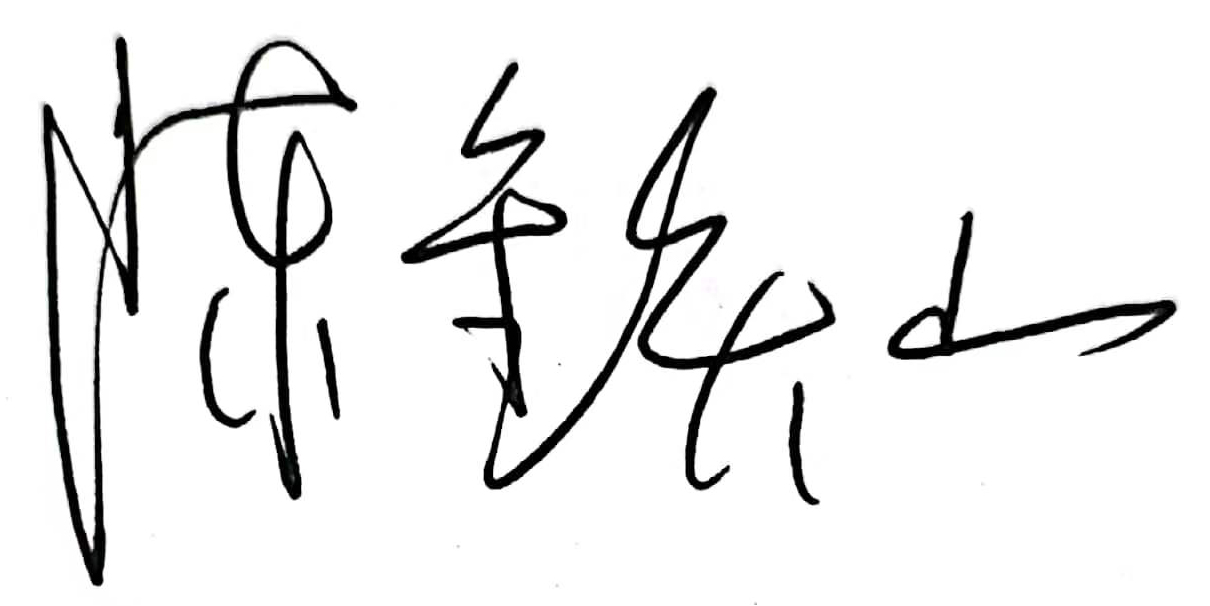 2022年   月   日这是主题报道新媒体表达和新闻“主力军挺进主战场”的创新实践。第一，主流媒体有主动设置议题的强烈意识，通过主动对一次“技术探勘”进行深入调查，挖掘主题，获得丰富内涵，使之成为充满正能量的舆论热点，凸显高质量破题。第二，创作团队熟悉新媒体思维，熟练运用新媒体制作技能和语态语境表达，根据分众化、差异化传播特点，分别运用记者型IP、压缩时空、动画包装、体验评论等多种传播样态，分层次推送，使重大科研实践成果通过生动诙谐的呈现，传递出“中国治理”“中国智慧”的重大新闻价值。这篇作品获评国家广电总局2021年度优秀网络视听节目。	                                                  签名：2022年   月   日这是主题报道新媒体表达和新闻“主力军挺进主战场”的创新实践。第一，主流媒体有主动设置议题的强烈意识，通过主动对一次“技术探勘”进行深入调查，挖掘主题，获得丰富内涵，使之成为充满正能量的舆论热点，凸显高质量破题。第二，创作团队熟悉新媒体思维，熟练运用新媒体制作技能和语态语境表达，根据分众化、差异化传播特点，分别运用记者型IP、压缩时空、动画包装、体验评论等多种传播样态，分层次推送，使重大科研实践成果通过生动诙谐的呈现，传递出“中国治理”“中国智慧”的重大新闻价值。这篇作品获评国家广电总局2021年度优秀网络视听节目。	                                                  签名：2022年   月   日这是主题报道新媒体表达和新闻“主力军挺进主战场”的创新实践。第一，主流媒体有主动设置议题的强烈意识，通过主动对一次“技术探勘”进行深入调查，挖掘主题，获得丰富内涵，使之成为充满正能量的舆论热点，凸显高质量破题。第二，创作团队熟悉新媒体思维，熟练运用新媒体制作技能和语态语境表达，根据分众化、差异化传播特点，分别运用记者型IP、压缩时空、动画包装、体验评论等多种传播样态，分层次推送，使重大科研实践成果通过生动诙谐的呈现，传递出“中国治理”“中国智慧”的重大新闻价值。这篇作品获评国家广电总局2021年度优秀网络视听节目。	                                                  签名：2022年   月   日这是主题报道新媒体表达和新闻“主力军挺进主战场”的创新实践。第一，主流媒体有主动设置议题的强烈意识，通过主动对一次“技术探勘”进行深入调查，挖掘主题，获得丰富内涵，使之成为充满正能量的舆论热点，凸显高质量破题。第二，创作团队熟悉新媒体思维，熟练运用新媒体制作技能和语态语境表达，根据分众化、差异化传播特点，分别运用记者型IP、压缩时空、动画包装、体验评论等多种传播样态，分层次推送，使重大科研实践成果通过生动诙谐的呈现，传递出“中国治理”“中国智慧”的重大新闻价值。这篇作品获评国家广电总局2021年度优秀网络视听节目。	                                                  签名：2022年   月   日这是主题报道新媒体表达和新闻“主力军挺进主战场”的创新实践。第一，主流媒体有主动设置议题的强烈意识，通过主动对一次“技术探勘”进行深入调查，挖掘主题，获得丰富内涵，使之成为充满正能量的舆论热点，凸显高质量破题。第二，创作团队熟悉新媒体思维，熟练运用新媒体制作技能和语态语境表达，根据分众化、差异化传播特点，分别运用记者型IP、压缩时空、动画包装、体验评论等多种传播样态，分层次推送，使重大科研实践成果通过生动诙谐的呈现，传递出“中国治理”“中国智慧”的重大新闻价值。这篇作品获评国家广电总局2021年度优秀网络视听节目。	                                                  签名：2022年   月   日这是主题报道新媒体表达和新闻“主力军挺进主战场”的创新实践。第一，主流媒体有主动设置议题的强烈意识，通过主动对一次“技术探勘”进行深入调查，挖掘主题，获得丰富内涵，使之成为充满正能量的舆论热点，凸显高质量破题。第二，创作团队熟悉新媒体思维，熟练运用新媒体制作技能和语态语境表达，根据分众化、差异化传播特点，分别运用记者型IP、压缩时空、动画包装、体验评论等多种传播样态，分层次推送，使重大科研实践成果通过生动诙谐的呈现，传递出“中国治理”“中国智慧”的重大新闻价值。这篇作品获评国家广电总局2021年度优秀网络视听节目。	                                                  签名：2022年   月   日联系人艾迪邮箱1033897@qq.com1033897@qq.com1033897@qq.com手机13506992926地址福建省福州市台江区西环南路128号福建省广播影视集团福建省福州市台江区西环南路128号福建省广播影视集团福建省福州市台江区西环南路128号福建省广播影视集团福建省福州市台江区西环南路128号福建省广播影视集团福建省福州市台江区西环南路128号福建省广播影视集团邮编350004